Kapcsolódó anyagok: TörzsanyagVáci Egyházmegyei Ifjúsági LelkészségMenteMisszióSzervezeti működés és alapfogalmakE dokumentum bizonyos részei már érvényüket veszítették 2016. novemberétől.I. Fogalomtisztázás és szóhasználati kisokos Régiók Más szóval (folyó) menték. Területileg a Váci Egyházmegyéhez tartozó 7 ifjúsági térséget jelentik. Elsődleges értelme szerint az adott térség fiataljaiból álló regionális közösségeket jelentik, melyeknek saját lelkipásztora az ifjúsági lelkész, és ahol önkéntesek (kisebb testvérek) közössége szervezi – egy sajátos karizma és célrendszer szerinti rendszeres (általában negyedéves) – ifjúsági találkozókat, a nyári tábort és egyéb alkalmakat. Régiós találkozónak ezért csak azokat a találkozókat nevezhetjük, melyeket a régiófelelősök régiósnak minősítenek, mert lelkiségükkel összeegyeztethetőnek tartják. A lelkészség Nagyboldogasszony közösségei (=régiók) egész ifjúsági missziónk szíve és lelke. <3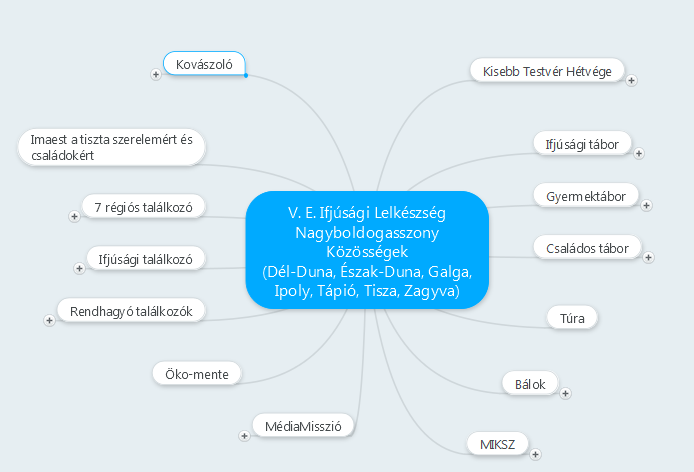 Az Öko-mente szünetel. 2016. novembere óta a Tápiómenti Nagyboldogasszony Közösség nem ifjúsági régióként, hanem a Lelkészségtől független közösségként határozta meg önmagát, ezért ábránk mára pontatlanná vált. Pl. Hétrégiós helyett Összrégiós találkozónak hívjuk.Lelkiségi dokumentum Egy többéves érlelődési folyamat eredményeképpen, végül a 7 régió felelősei és delegáltjai által előkészített, majd 2014. november 15-én véglegesített és Dr. Beer Miklós Váci Megyéspüspök által jóváhagyott lelkiségi alapokmány. Ebben Püspök Atya a régiók sajátos lelkiségét egyházmegyei rangra emelte, és az ifjúságpasztoráció elismert útjának jelölte meg. Ennek megfelelően a régiók és a belőlük sarjadó missziók, amennyire csak lehetséges, a jövőben lefektetett lelkiségi elvek mentén kell, hogy működjenek. (Elérhető: http://www.mente.hu) Váci egyházmegyei ifjúsági lelkész Részlet a Váci Egyházmegye 2007/VII. körlevelének 2609/2007. számú cikkelyéből, mely az Ifjúsági lelkész címet viseli: „Jelen körlevelemmel létrehozom a Váci Egyházmegye ifjúsági lelkészi hivatalát az 564-572. kánon értelmében. A Váci Egyházmegye ifjúsági lelkésze olyan pap, akire állandó jelleggel bízzák rá – legalább részben (hiszen a plébános felelőssége elsődleges) - a krisztushívők egy sajátos csoportjának, jelen esetben az egyházmegye területéhez tartozó 12-30 éves korú fiataloknak lelkipásztori gondozását. Ez a munka kiegészítő jellegű a plébániai lelkipásztorkodás mellett, mely elsődlegesen a plébániák közti communio-t hivatott szolgálni. Az ifjúsági lelkész feladata, hogy összefogja az egyházmegye területén működő ifjúságpasztorációs törekvéseket: regionális szinten egy-egy régióhoz tartozó plébániák fiataljaiból olyan ifjúsági munkatársi közösségeket hozzon létre - és a meglévőket gondozza-, akik azon régió fiataljai számára időközi találkozókat, esetleg nyári táborokat szerveznek, országos szinten képviselje az egyházmegyét ifjúsági területen.”Váci Egyházmegyei Ifjúsági Lelkészség Az ifjúsági lelkészséghez tartozik minden olyan tevékenység, személy, eszköz, szellemi vagy anyagi valóság, ami/aki a lelkész küldetésében osztozva, a lelkésszel egységben, a fent meghatározott célok megvalósulását szolgálja. Mind az önkéntesek, mind a fizetett munkatársak ide tartoznak.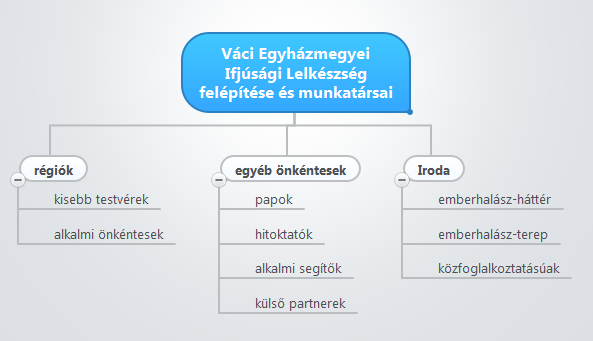 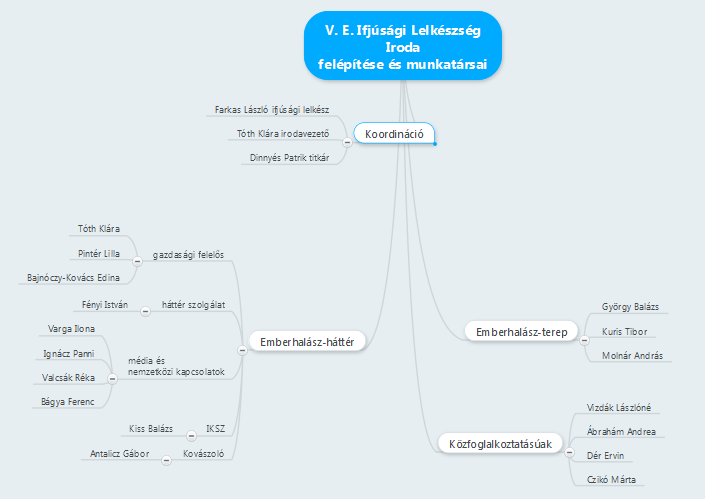 A Váci Egyházmegyei Ifjúsági Lelkészség helyszínei Váci Egyházmegyei Ifjúsági Iroda –a Lelkészség központja (2600 Vác, Hétkápolna, Derecske u. 2.) 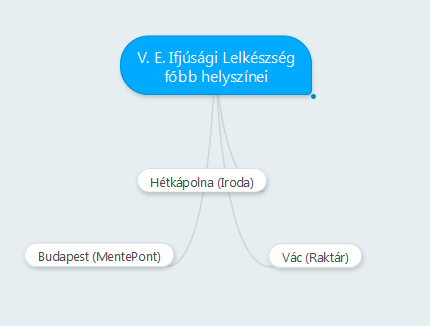 MentePont - kihelyezett találkozási pont, hétköznapi töltőbázis az otthoni szolgálathoz (1085 Budapest, Horánszky utca 22.) Vác, Galamb utcai oktatási központ – lelkészségi raktár (2600 Vác, Galamb u. 1.) MenteMisszió A Váci Egyházmegyei Ifjúsági Lelkészség küldetése és egyben tevékenysége, mely a lelkész küldetéséből és ennek megfelelően a régiók, valamint a plébániák szolgálatából származó küldetés. Váci Egyházmegyei Ifjúsági Iroda = a Váci Egyházmegyei Ifjúsági Lelkészség Irodája A Váci Egyházmegyén belül egy olyan szervezeti egység, mely a Váci Egyházmegyei Ifjúsági Lelkészség fizetett munkatársait foglalkoztatja, azaz a Hétkápolnai Ifiiroda. Másik jelentésében a lelkészség hivatalát (mint helyiséget) értjük alatta. Emberhalászok Az Ifiiroda tartós foglalkoztatásban lévő munkatársait jelenti. Alapvetően kétféle emberhalász van: a terepemberhalász és a háttéremberhalász. A terepemberhalászok idejük legnagyobb részében plébániákra járnak ki, hogy ifjúsági közösségeket hozzanak létre, és minél több fiatalt bekapcsoljanak a régiók életébe (ez utóbbi cél miatt gyakran régiójuk bérmálásaira is kijárnak). A háttéremberhalászok idejük jelentős részében nem közvetlenül plébániákon szolgálnak.Háttéremberhalászból szintén kétféle van: koordinációs szolgálatosok (ide tartozik az ifiiroda-vezető, a titkár és bizonyos értelemben a lelkész ☺) és a projektfelelősök. A koordináció feladata a részterületek összehangolása és a lelkész közvetlen segítése, képviselete. Közfogisok Az Ifjúsági Iroda időszakosan (3–6 hónapos időszakokra) foglalkoztatott háttérszolgálatos munkatársai. A Hétkápolna templomigazgatóság szervezi a közfoglalkoztatásukat, mellyel a Munkanélküli Hivatal hozzájárul ahhoz, hogy időszakonként 2-3 önkéntes, akiknek nincs munkájuk, de szívesen adnának Jézusnak és a Lelkészség MenteMissziójának az életükből egy intenzív időszakot, elkötelezett szolgálatukért némi honoráriumot kaphassanak.II. A Váci Egyházmegyei Ifjúsági Lelkészség missziói, vagyis a MenteMisszió célja: A Váci Egyházmegye minden településén legyenek ifjúsági közösségek, amelyek törekednek krisztusivá válni, saját két lábukon megállnak, kapcsolódnak egymáshoz, és felelősséget vállalnak nemcsak egymásért, hanem az Egyházban és a társadalomban is. Összefoglalva: az Ifjúsági Lelkészség minden tevékenységének és missziójának, beleértve a régiókat is kettős célt kell szolgálnia, mely levezethető a lelkész küldetéséből. CÉL:	-ifjúsági közösségek születése, erősödése (plébániák)
-régiók szolgálata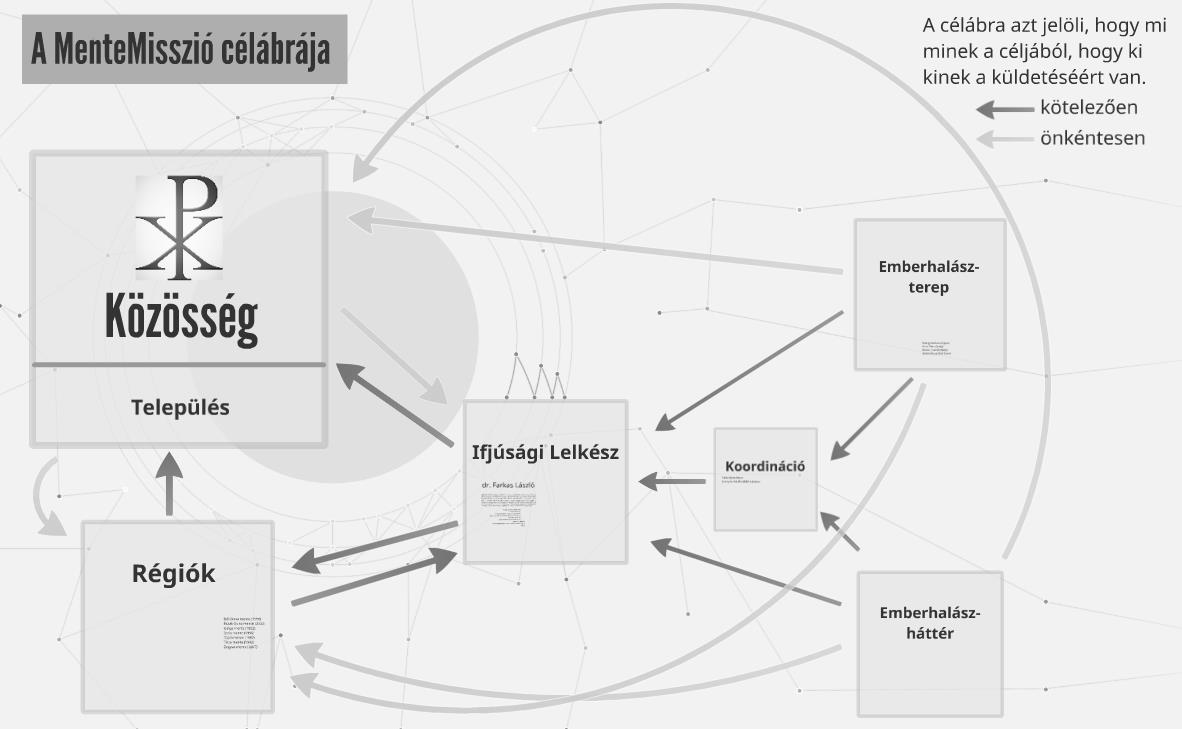 III. A Renovabis támogatásról… Ez az a kifejezés, amellyel már sokszor találkozhattál, egy óriási lehetőség a számunkra. 2014. novemberében kaptuk a hírt, hogy a Renovabis Alapítvány, mely a német katolikusoknak és egyéb adományozóknak köszönhetően nyújt támogatást közép-kelet-európai projektek támogatására, 120.000 € összeggel járul hozzá terveink megvalósításához. A Váci Egyházmegyei Ifjúsági Iroda által az Egyházmegyében 2015–2017 között megvalósuló három alprojekt keretében a MenteMédia-Misszió (MMM) fejlesztését, a MentePont kialakítását és központi fejlesztéseket, továbbá emberi erőforrások bevonásával a szervezet fejlesztését kívánjuk megvalósítani. Kitűzött célunk, hogy a Renovabis a régiók növekedését és plébániai ifjúsági közösségek születését és megerősödését szolgálja. Munkánkban számítunk a segítségetekre, támogatásotokra! Az elnyert pályázat megvalósulásáért egy 6 fős Renovabis Tanács felel, akiknek a pályázaton belüli felelősségi körei a következők: Projektgazda: Dr. Farkas László Projektmenedzser: Bajnóczy-Kovács Edina Projektkoordináció: Tóth Klára (cél: a Renovabis alprojektek összehangoltan a MenteMisszió egészének célját szolgálják) Központi fejlesztések (iroda, szervezet, partnerek) alprojekt: Tóth Klára MentePont mint a fenti alprojekt része: Dinnyés Patrik MenteMédia-Misszió és nemzetközi kapcsolatok alprojekt: Varga Ilona Forrásszervezés és projektmenedzsment alprojekt: Antalicz Gábor, Bajnóczy-Kovács Edina A renovabis az alábbi területeinket támogatja:3.1. Központi fejlesztések (iroda, szervezet, partnerek) alprojekt 3.1.1. MentePont 3.1.2. Lelkiségi műhely és szervezetfejlesztés 3.1.3. Partnerkapcsolatok 3.1.4. VERA fejlesztése 3.2. MenteMédia-Misszió alprojekt 3.3. Forrásszervezés és projektmenedzsment alprojekt Eszközigény: Elem tartalma: Szervezeti működés és alapfogalmakElem tartalma: Szervezeti működés és alapfogalmakKategória: Esemény: Kapcsolódó téma:Kapcsolódó előadás:Kapcsolódó előadás:Régió: Település: Időpont: 2017.11.